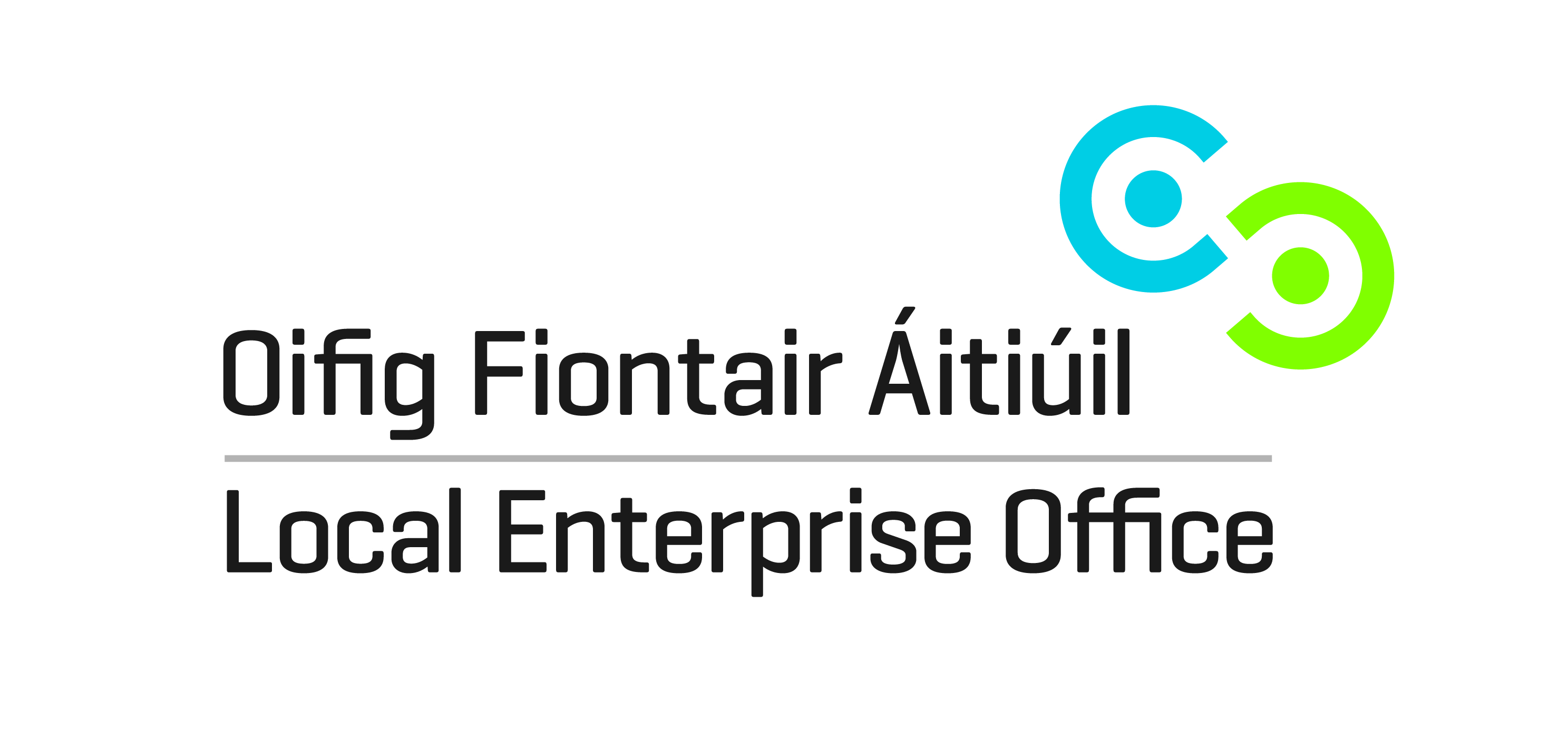 SHOWCASE 2016Enterprise Zone24th – 27th January 2016RDS, DublinEXPRESSION OF INTERESTApplicant DetailsPlease outline the benefits to your business of participating in the showCompleted forms to be returned by post to Local Enterprise Office Offaly, Aras an Chontae, Charleville Road, Tullamore, Co.Offalyor by email to geraldine.beirne@leo.offalycoco.ie Closing date for receipt of completed forms is Wednesday 8th October 2014.Business NameContact NameAddressTelephoneE-MailWebsiteTax Reference NumberBusiness Status(please tick opposite)Sole TraderLimited CompanyPartnershipNumber of EmployeesBrief Description of Business